COVID 19 Contact Tracing and Notification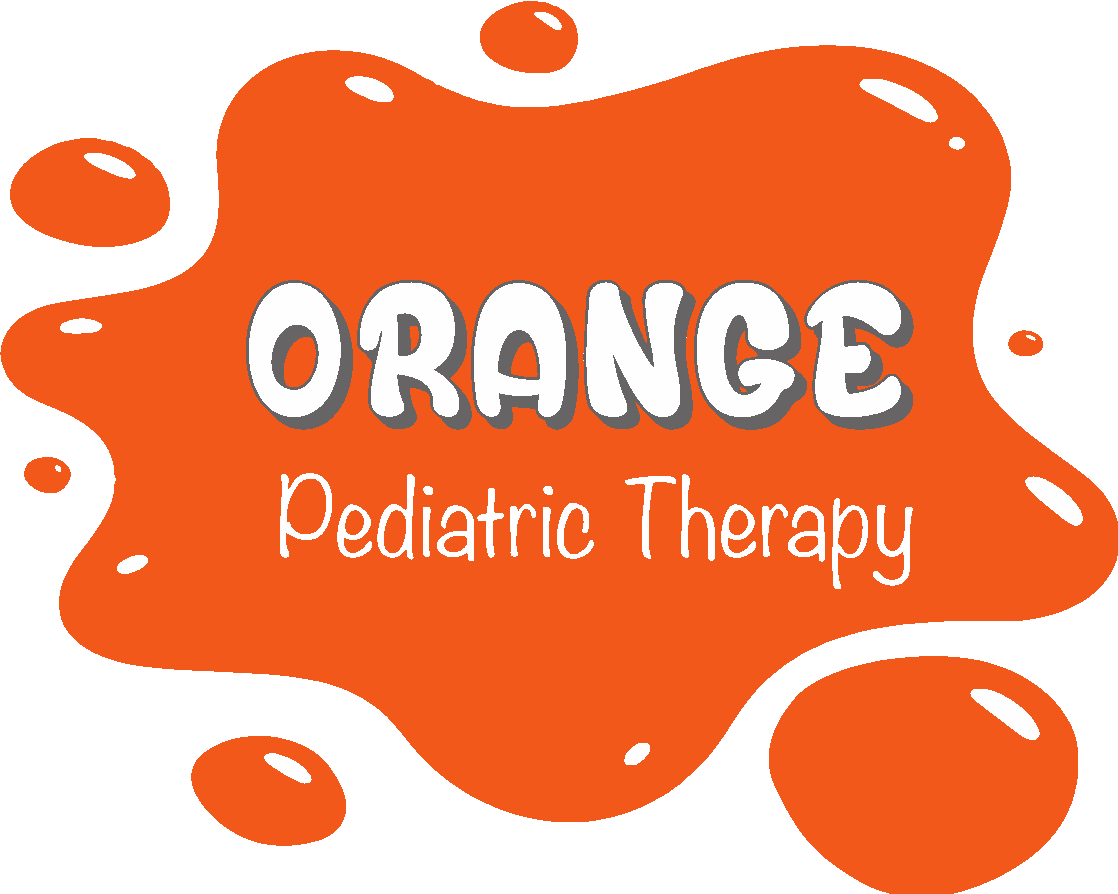 Notification of potential exposure to COVID-19It has come to our attention that someone your child has had close contact within the past 48 hours has been diagnosed with COVID 19. Orange Pediatric Therapy uses the current CDC definition of “close contact”; any contact within 6 feet formore than 15 continuous minutes.Please contact your child’s pediatrician immediately to request guidance moving forward.Date Notification Given:_____________________Date of Potential Exposure:___________________*OPT policy changes with the CDC guidelines and all information from the CDC should be considered the most current. Any advice given by an employee’s medicaldoctor supersedes the general recommendations. *